IZGOVOR  I  PISANJE  RIJEČI  S  IJE / JE / E / I1.RIJEČI: ZVIJEZDA, GNJEZDAŠCE, LIJEP, OCIJENITI, VIDJELA, VIDIO, OCJENA,              GNIJEZDO, LJEPOTA, SMIJEH, ZVJEZDICA, OCIJENJEN, SMIJEŠAN             VRIJEME, HTIO, HTJELA, VREMENA, OSMIJEH, SJELA, ZVJEZDURINADOPUNI RIJEČI SKUPOVIMA IJE, JE, E, I-pomogni si pravilno napisanim riječima plave bojeGN__ __ __ ZDO                 ZV__ __ __EZDA           ZV__ __ ZDURINAL__ __ __P                           SM__ __ __H                OSM__ __ __HOC__ __NA                          OC__ __ __NJEN          HT__ __ LAVID__ O                                VR__ __ __ME             S__ __ LA
L__ __POTA                         SM__ __ __ŠAN           VID__ __ LA2.SPOJI  SLOVA  U  RIJEČ.C         J                                           C        V         J      I       V	 E         O          TE         T	                  V              I C__ __ __ __ __                             C __ __ __ __ __ __ ___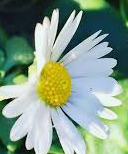 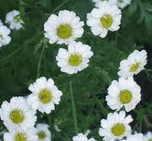 